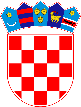 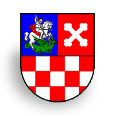 	REPUBLIKA HRVATSKA 	BJELOVARSKO-BILOGORSKA ŽUPANIJA	                                                ŽUPANKLASA:  402-02/24-01/04URBROJ: 2103-17-24-2Bjelovar, 29.03.2024.Na temelju članka 33. stavak 1 Zakona o udrugama („Narodne novine“ broj 74/14, 70/17, 98/19 i 151/22), članka 48. Zakona o lokalnoj i područnoj (regionalnoj) samoupravi („Narodne novine“, broj 33/01, 66/01, 129/05, 109/07, 125/08, 36/09, 150/11, 144/12, 19/13, 137/15, 123/17, 98/19 i 144/20), članka 6. Uredbe o kriterijima, mjerilima i postupcima financiranja i ugovaranja programa i projekata od interesa za opće dobro koje provode udruge („Narodne novine“, broj 26/15, 37/21), članka 56. Statuta Bjelovarsko-bilogorske županije („Županijski glasnik“, broj 22/09, 1/13, 7/13, 1/18, 2/20, 5/20, 1/21), i Programa javnih potreba u zdravstvu Bjelovarsko-bilogorske županije za 2024. godinu („Županijski glasnik“  broj 12/23), župan Bjelovarsko-bilogorske županije objavljuje   JAVNI POZIVza financiranje programa/projekata udruga osoba s invaliditetom        na području Bjelovarsko-bilogorske županije za 2024. godinuČlanak 1.Predmet Javnog poziva je dodjela financijskih sredstava u okviru aktivnosti „Unapređivanje kvalitete života osoba s invaliditetom“, a u cilju poboljšanja uvjeta života i rada osoba s invaliditetom.Članak 2.Sukladno Javnom pozivu, udruge osoba s invaliditetom mogu prijaviti programe/projekte koji se odnose na: -  Organiziranje i unaprjeđivanje izvaninstitucionalnih oblika skrbi za osiguravanje potpune uključenosti djece s teškoćama u razvoju i osoba s invaliditetom u lokalnu/društvenu zajednicu, -   Osiguranje mobilnosti djece s teškoćama u razvoju i osoba s invaliditetom,-   Unaprjeđivanje zdravlja djece s teškoćama u razvoju i osoba s invaliditetom,-  Promicanje i osiguranje zaštite prava, zaštitu od nasilja i diskriminacije te podizati razinu svijesti  o pravima osoba s invaliditetom i djece s teškoćama u razvoju,-    Poticanje i omogućavanje sudjelovanja djece s teškoćama u razvoju i osoba s invaliditetom u javnom životu, kulturi i sportu.					Članak 3.Prihvatljivi prijavitelji na Javni poziv su udruge osoba s invaliditetom koje:- imaju sjedište na području Bjelovarsko-bilogorske županije,- su upisane u Registar udruga,- su upisane u Registar neprofitnih organizacija,- uredno plaćaju poreze, doprinose i druga javna davanja prema državnom proračunu i 		   proračunu Bjelovarsko-bilogorske županije,- vode transparentno financijsko poslovanje u skladu s propisima o računovodstvu neprofitnih organizacija,- aktivnosti u programu/projektu prijavljene na ovaj Javni poziv ne financiraju iz drugih izvora,- protiv čijih se odgovornih osoba ne vodi kazneni postupak.Svaka udruga može prijaviti najviše 1 program/projekt u okviru navedenog Javnog poziva.                                                             Članak 4.Obvezna dokumentacija kod prijave na Javni poziv:- preslika Izvoda o registraciji udruge iz Registra udruga RH i Registra neprofitnih organizacija, ne starija od 3 mjeseca,- potvrda Ministarstva financija/Porezne uprave o stanju javnog dugovanja za prijavitelja, ne starija od 30 dana od dana objave Javnog poziva,- izjava da nema nepodmirenih obveza prema Proračunu Bjelovarsko-bilogorske županije,- izjava o nepostojanju dvostrukog financiranja,- uvjerenje nadležnog suda da se protiv osoba ovlaštenih za zastupanje udruge ne vodi kazneni postupak i da nisu pravomoćno osuđeni, ne starije od 3 mjeseca od dana objave Javnog poziva,- ispunjen, potpisan i ovjeren Obrazac za prijavu programa/projekta,- ispunjen, potpisan i ovjeren Obrazac proračuna-troškovnik,- popis priloga koji se prilaže u prijavi.					Članak 5.Ukupna planirana financijska sredstva ovog Javnog poziva iznose 30.000,00 eura, a osiguravaju se u Proračunu Bjelovarsko-bilogorske županije za 2024. godinu.Bjelovarsko-bilogorska županija zadržava pravo ne dodijelit sva planirana financijska sredstva ovog Javnog poziva.                                                           Članak 6.Prijavitelj projekta ima obvezu namjenskog korištenja sredstava, davatelju sredstava podnijeti pisano izvješće o provedenom programu/projektu te isto potkrijepiti sa računima i drugim dokazima (izvodima o prometu po računu) o namjenskom trošenju sredstava, odmah po završetku programa/projekta, a najkasnije do 31.12.2024. godine. 	Bjelovarsko-bilogorska županija ima pravo izvršiti kontrolu namjenskog korištenja sredstava. Ukoliko se utvrdi nenamjensko korištenje sredstava, korisnik sredstava u obvezi je nenamjenski utrošena sredstva vratiti u Proračun Bjelovarsko-bilogorske županije.U slučaju odustajanja ili utvrđivanja dvostrukog financiranja korisnik sredstava dužan je odobrena sredstva vratiti u proračun Bjelovarsko-bilogorske županije.Udruga koji ne izvrši svoje ugovorne obveze u skladu s Ugovorom o dodjeli financijskih sredstava, a što je dovelo do raskida Ugovora ili povrata sredstava zbog vlastite krivnje, nemara, ili utvrđenog dvostrukog financiranja neće biti prihvatljiv kao podnositelj za Javni poziv za financiranje programa/projekata udruga osoba s invaliditetom na području Bjelovarsko-bilogorske županije u sljedeće tri godine.Članak 7.Prijave se mogu podnijeti od 29. ožujka 2024. godine do 30. travnja 2024. godine.                                                              Članak 8.Podnositelj zahtjeva podnosi prijavu u skladu s Uputama za prijavitelje, a koje su sastavni dio ovog Poziva.                                                           Članak 9.Prijave s pripadajućom dokumentacijom dostavljaju se u zatvorenoj omotnici i pisanom obliku, preporučenom poštom ili neposrednom predajom na adresu:Bjelovarsko-bilogorska županijaUpravni odjel za zdravstvo, demografiju i mladeDr. Ante Starčevića 843000 BjelovarS naznakom za:„Javni poziv za financiranje programa/projekata udruga osoba s invaliditetom        na području Bjelovarsko-bilogorske županije za 2024. godinu - NE OTVARAJ“                                                                 Članak 10.Rezultati Javnog poziva s podacima o udrugama kojima su odobrena financijska sredstva objavit će se na službenoj mrežnoj stranici Bjelovarsko-bilogorske županije u roku od 30 dana od dana završetka roka za prijavu. Ukoliko podnositelj prijave ne udovoljava uvjetima Javnog poziva, o tome će ga se obavijestiti pisanim putem.    					 Članak 11.Odluku o dodjeli financijskih sredstava donosi župan na temelju prijedloga povjerenstva.Ugovore o dodjeli financijskih sredstava sklapa župan s korisnicima, u roku od 30 dana od donošenja odluke o dodjeli istih.Ugovorom o dodjeli financijskih sredstava bit će utvrđen iznos financijske potpore, način i rokovi plaćanja, način izvještavanja te ostala prava i obveze ugovornih strana.Odobrena sredstva korisnik mora namjenski trošiti, te o tome podnijeti pisano izvješće najkasnije do 31.prosinca 2024. godine.  Članak 12.Sve dodatne informacije vezane uz Javni poziv, zainteresirane osobe mogu dobiti u Upravnom odjelu za zdravstvo, demografiju i mlade Bjelovarsko-bilogorske županije na broj telefona 043/221-935 ili elektroničkim putem na adresu: monika.gregoric@bbz.hr.Članak 13.Ovaj Javni poziv objavit će se na mrežnoj stranici Bjelovarsko-bilogorske županije www.bbz.hr.                                                                                                       ŽUPANMarko Marušić, dipl. oec., v.r.